Offentliggørelse af oplysningerI forbindelse med din frivillige tilknytning til navn på kreds/frim./afd. offentliggøres og behandles dine oplysninger på følgende måde:Hvad offentliggøresHvor og hvordan offentliggøres detOplysningerne vil blive offentliggjort og behandlet, så længe du har en frivillig tilknytning til navn på kreds/frim./afd., jf. navn på kreds/frim./afd.´s privatlivspolitik. UnderskriftUndertegnede giver hermed samtykke til, at mine personlige oplysninger behandles og opbevares i overensstemmelse med ovenstående. RetsgrundlagRetsgrundlaget for videregivelsen er dit samtykke, jf. artikel 9, stk. 2 (a) i EU’s persondataforordning. Du har ret til at trække dit samtykke tilbage med virkning for fremtiden ved at kontakte navn på kreds/frim./afd.´s formand eller skriv hvem de skal kontakte. IndsigtsgrundlagDu har ret til at anmode om indsigt i de oplysninger, som vi har registreret om dig, ligesom du har ret til at anmode om berigtigelse eller sletning af oplysningerne eller begrænsning af behandlingen af dine oplysninger.KlageEndelig kan du til enhver tid klage over vores behandling af dine personoplysninger. Dette gøres i første omgang til navn på kreds/frim./afd.´s formand eller skriv hvem de skal kontakte, men du kan også klage til Datatilsynet.Dataansvarlig for behandling af dine personoplysninger er:Navn på kreds/frim./afd.Tlf. xx xx xx xxMail: xx@xx.dkNavn på kreds/frim./afd. kan offentliggøre følgende personlige oplysninger om dig:Et portrætbillede af dig Stillingsbetegnelse for din frivillige opgave i kredsen/frimenigheden/afdelingenNavnet på den by, du bor iDele af dit CV     FødselsårDin private adresse  Dit private telefonnummer Dine personlige oplysninger kan blive offentliggjort her: Dine personlige oplysninger kan blive offentliggjort her: HvorHvordanNavn på kreds/frim./afd.´s hjemmeside Oplysninger omkring din frivillige tjeneste vil blive offentliggjort her. Navn på kreds/frim./afd.´s adresseliste Adresselisten udleveres til alle medlemmer og andre som er tilknyttet navn på kreds/frim./afd. Navn på kreds/frim./afd.´s bladNavn på kreds/frim./afd.´s blad udsendes til hvem det udsendes til, hvis du er med til at står for et arrangement eller hvis der på anden måde er brug for at dit navn nævnes.Du kan blive nævnt i navn på kreds/frim./afd.´s nyhedsmails Navn på kreds/frim./afd.´s nyhedsmail bliver udsendt ugentligt, til alle i kredsen/frim./afd, hvis du er med til at står for et arrangement eller hvis der på anden måde er brug for at dit navn nævnes.Navn (blokbogstaver): _______________________________________________________________________________Navn (blokbogstaver): _______________________________________________________________________________Dato: ___________________Underskrift: _____________________________________________________________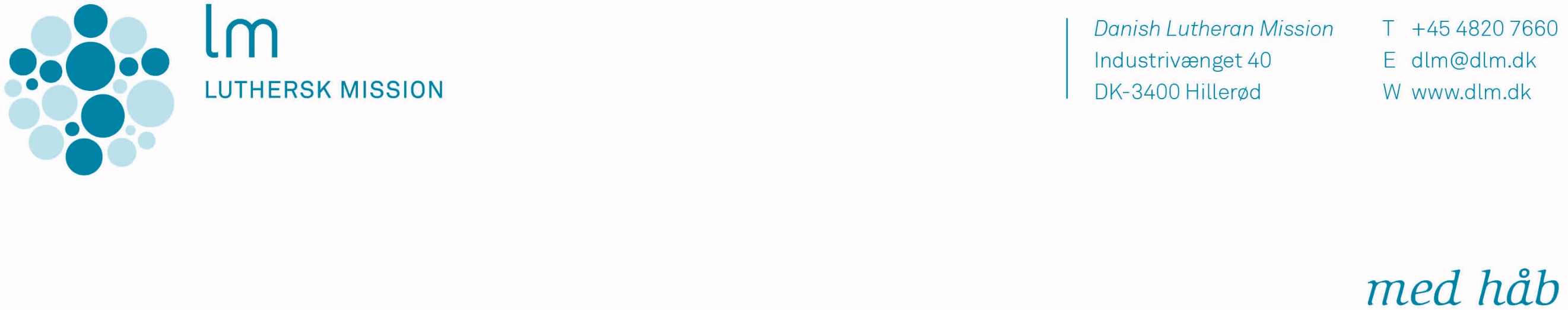 